Bienvenue à la classe de français Hillsborough Middle School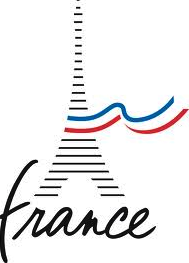 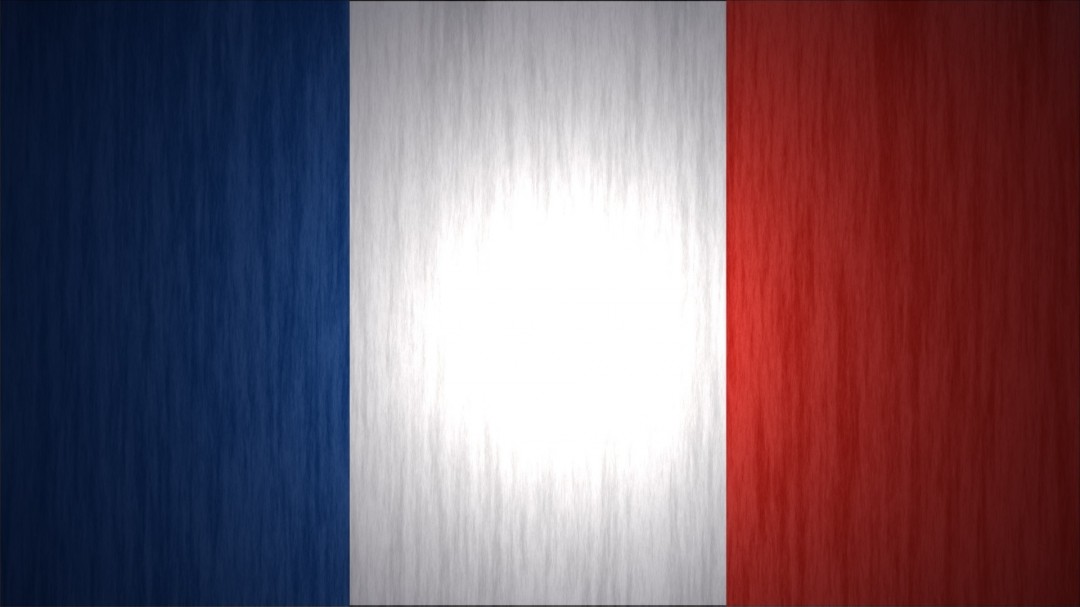 Teacher: Professeur DommarEmail: cdommar@htps.usPhone: 908-431-6600 X 2262Classroom: B-7Course Overview: The World Languages curriculum in the 7th and 8th grades is designed to cover a high school level I CP program. Students in 7th grade cover the first half of the level I curriculum and students in the 8th grade cover the second half. While the topics in the 7th and 8th grades are the same as a high school level I course, students in the middle school are exposed to other topics and themes that spiral previously learned information. The enrichment of the 7-8 level I curriculum, coupled with the extra contact time students have with their respective target language, ensures students receive a strong linguistic and cultural foundation which can result in a level II placement when entering Hillsborough High School. The curriculum facilitates the development of authentic meaningful educational experiences; it also allows for the teacher to integrate content from various subject areas while infusing linguistic and cultural awareness on a daily basis. French Class Grading Procedure & Percentages: Homework 							10 %Class work and Participation					10 %Quizzes, Tests & Compositions				40 %Oral Conversations/Skits, Presentations & Projects	40 %Bienvenue à la classe de français de Monsieur DommarFélicitations! You’ve chosen a wonderful language to learn! In our class, we’re all about communicating in French and learning as much as we can about the cultures of French speakers. I expect us to try to speak French as much as possible. We can do this only by listening carefully, following directions, and speaking when appropriate. Participation counts in your grade.Required Materials: You will be required to bring the following materials everyday to class. Remember, class preparation counts towards participation so make sure you have each of these items with you everyday:Notebook & Folder (or) Binder and FolderA writing utensil (black or blue pen and/or pencil)Chrome Book/headphonesCompleted homework/assignment (if assigned)Do Now: Each time you come to class, there will be a morning do now on the Interactive Board or white board. The do now will take no more than 5 minutes to complete and go over as a class. I like to play soft background music while you work on your do now to create a calm and positive pace and tone for the classroom. The music will be interchanged with music in the target language and culture(s). I will indicate on the board whether to pick up the do now from the do now bin or to complete the do now in your French notebook. On days when we have a quiz or a test, the do now will be to take five minutes to review. If you finish the do now early, study or review work from previous days.Homework: Most days, there will be homework. The only way to get full credit is to have it ON TIME, NEAT and COMPLETE. Some days I will walk around the room and check homework and we will go over it as a class right after the do now. Other days, I will have you hand in your homework in the homework bin. This will be indicated every morning on the Interactive Board or white board. When you are not in class, you need to get the assignment. You will have the number of days you were out to make up the homework. You are not excused because you were not in class. Missed homework/information can be found in the missed homework/information bin. For missed quizzes/tests, you will take these in the library, at lunch or before or after school. Chrome Books: You may use you Chrome Book in class to take notes as long as they are not checking their Facebook, Twitter, doing homework for other classes or surfing the web. Please note for assignments, you MUST double space, proofread and use the right accents. I will provide online resources for using accent marks.Quizzes, Unit Tests & Conversation Tests: Quizzes will always be written and will be given 2-3 times a month. Quizzes are used to check that you understand the material. Unit Tests may be written and/or oral and are given at the end of each unit. Several conversation tests will be given throughout each unit; these include, partner conversations, teacher-student conversations, VoiceThread, presentations, etc.Daily Agenda:Hand in homework in homework bin or have homework ready on desk to be checked. This will be indicated on the board. Make sure to copy the homework for that night in your assignment pad.Complete morning Do Now in your French notebook or Chromebook. Be ready to go over the Do Now and homework.We will then go over the daily objectives and complete the assignments/tasks required for that day. This includes oral participation. Homework will be handed out during the last five minutes of the period. The last few minutes of class will be reserved for any questions, comments or concerns you may have about the homework or the lesson for that day. If you have no questions, you may begin your homework. Please stay in your seats until the bell rings. Do not line up at the door.What if I find it hard to keep up? : Please do not hesitate to ask when something is not clear. You may get a friend to help you after class, or you may ask me for extra help. Extra help can be scheduled before school, after school or during your lunch period (if I am available that period). Chances are if you ask a question, someone else in class will be glad you did. Do not wait until you are far behind as languages are cumulative. That means, you build upon previously learned concepts.Leaving classroom procedure: If you need to leave the classroom for any reason (bathroom, nurse, meeting) please raise your hand and ask in French. Sign out and take a pass.Zero-Tolerance Policy: These behaviors have a zero tolerance policy and will not be allowed in Professeur Dommar’s class.Arriving late to classNot having your materials with youNot paying attentionCausing disruptionInterfering with someone else’s work or attention		1st Offense: A reminder		2nd Offense: A warning		3rd Offense: I will contact home and/or you may have detention